Informace k příplatkové výbavě lodžiíFrancouzské oknoNejdříve chci vysvětlit možnost instalace francouzského okna. Jedná o náhradu stávajícího balkónového provedení (dvoudílné okno a balkónové dveře) za dvoudílné posuvné dveře v celé šíři a výši standardní sestavy okna a dveří. S ohledem na čas výroby a neustále se měnící cenu jsme chtěli tuto změnu znát do konce dubna. Podlaha lodžieStandardně:	beton (vhodné pro pokrytí kobercem, linoleem apod.).Za příplatek: 	lze provést keramickou dlažbu nebo kamenný koberec, detaily bude třeba dojednat s realizátorem (STRAUB) v průběhu výstavby lodžií. Cena dle vybraného typu podlahy.Otevírání balkónových dveří (tam, kde dříve balkón nebyl)Standardně:	směrem dovnitř pokoje.Za příplatek: 	směrem do prostoru lodžie. Cena 4.800 KčPráh balkónových dveří (tam, kde dříve balkón nebyl)Standardně:	práh o výšce cca 15 cm.Za příplatek: 	bezbariérový práh Cena 5.750 KčParkování skel horního zasklení lodžieStandardně:	všech 5 skel se otevře na stejnou stranu L/P Za příplatek: 	oboustranné parkování (skla je možné posouvat na levou i pravou stranu). Cena 1.300 KčSušák na prádloStandardně:	bez sušáku.Za příplatek: 	lze nechat namontovat nějaký ze 4 typů sušáku:s pevnými háčky (viz foto na druhé straně) Cena od 1.100 Kčs posuvnými háčky (viz foto na druhé straně) Cena od 1.450 Kčstropní sušák (viz foto na druhé straně) Cena od 1.850 KčKonzole pro satelitStandardně:	bez konzole.Za příplatek: 	lze nechat namontovat po konzultaci s realizátorem (STRAUB). Cena dle dohodnutého provedení.Háky na truhlíkyStandardně:	bez háků.Za příplatek: 	lze nechat namontovat po konzultaci s realizátorem (STRAUB). Cena dle dohodnutého provedení.Elektrická zásuvka uvnitř lodžieStandardně:	bez zásuvky.Za příplatek: 	lze nechat namontovat (detaily dojednat s realizátorem (STRAUB) Cena dle dohodnutého provedení.Světlo s vypínačemStandardně:	bez světla.Za příplatek: 	lze nechat namontovat (detaily dojednat s realizátorem (STRAUB) Cena dle dohodnutého provedení.LODŽIOVÝ SUŠÁK NA PRÁDLO S POSUVNÝMI HÁČKY 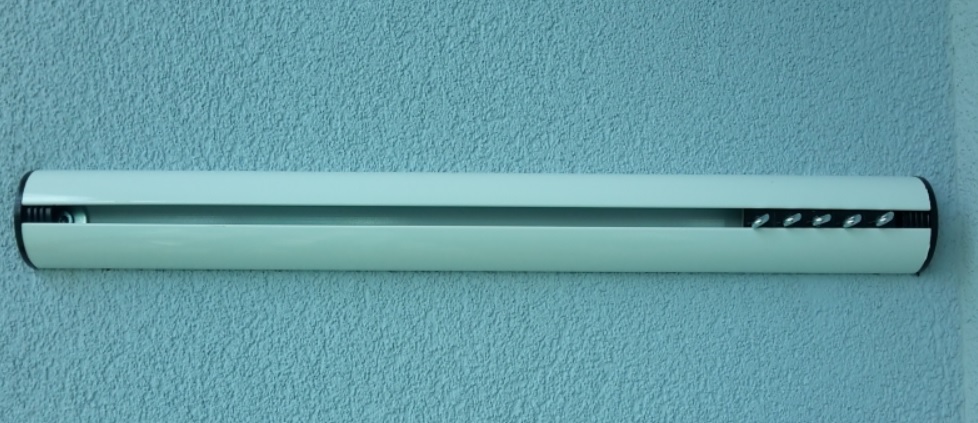 LODŽIOVÝ SUŠÁK NA PRÁDLO S PEVNÝMI HÁČKY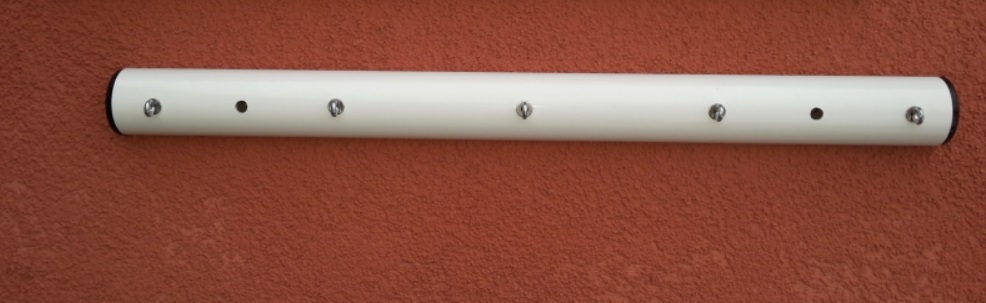 LODŽIOVÝ SUŠÁK NA PRÁDLO STROPNÍ 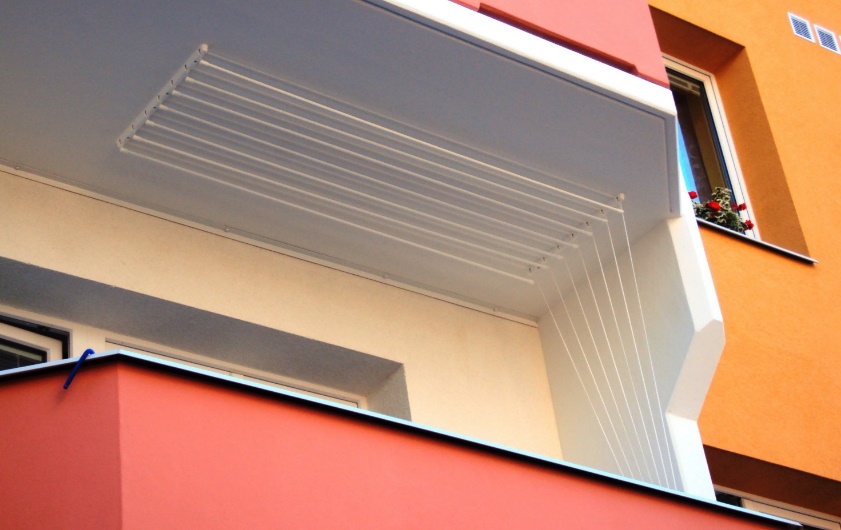 